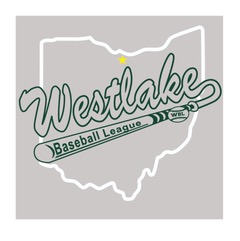 2023 WBL co-ed REC registration @ www.westlake-baseball.com1. register player(s)2. volunteer to coach (only coaches can choose buddy coaches)3. sponsor team(s) - 100% tax-deductible donation**based on grade CURRENTLY in, as we start in the spring.**see WBL facebook events page for upcoming events @ https://www.facebook.com/Westlake.Baseball.LeagueWBL STUDENT UMPIRES:Westlake Baseball League is looking for student umpires. Any co-ed student who is currently in grades 7-12 and has general baseball knowledge. Applicants must attend our umpire training program in April/May (TBD) and will be considered based on a first come first serve basis, along with their baseball knowledge and their ability to manage a game. Candidates must:- Be available throughout baseball season – end of May thru end of July. - Field and behind the plate umps are expected to make calls loud enough for players and coaches to hear. - Behind the plate umpires are the ones in charge of the play of the game.- Update Nathan Pigg immediately with any changes in availability, especially if already scheduled to umpire a game so a sub can be found. - Failure to ump a game and notify Nathan Pigg may result in less games to umpire.As a reminder, the better umpire you are and positive feedback that Nathan receives on umpires, qualifies for additional games to umpire.  Top-rated student umpires will have the chance to umpire during Rec playoffs and All-Stars games.Games are paid out at $25/game prior to start of game. Umpires must provide their own umpire counter indicator. Each umpire will receive a WBL Umpire shirt.Please include:NameCurrent gradeSchool attendingParagraph on what would make you a great student umpire in our league. Include knowledge of game and years of baseball/softball played.Please send information to the WBL Manager of Umpire Operations, Nathan Pigg at umpirecoordwbl@gmail.comDeadline to apply is Monday, March 17, 2023.